Kupní smlouvauzavřená dle ust. § 2079 a násl. zákona č. 89/2012 Sb., občanského zákoníku, v aktuálním znění (dále jen „OZ“)SMLUVNÍ STRANYVysoká škola chemicko-technologická v Prazese sídlem: Technická 5, Praha 6 – Dejvice, PSČ 160 00 zastoupená: xxxxx, rektor                                                             IČO: 60461373DIČ: CZ60461373Bankovní spojení: xxxxx; č. účtu: xxxxx(dále jen "Kupující") aUni-Export Instruments, s.r.o.se sídlem: Šultysova 642/15, 169 00 Praha 6zapsaná v obchodním rejstříku vedeném Městským soudem v Praze, oddíl C, vložka 17542 zastoupená: xxxxx, jednatel společnostiIČO: 48582972DIČ: CZ48582972xxxxx; č. účtu vedeného u správce daně: xxxxx(dále jen "Prodávající")Kupující a Prodávající dále společně jen "Smluvní strany" nebo každý z nich samostatně jen "Smluvnístrana").uzavírají dnešního dne, měsíce a roku tuto kupní smlouvu (dále jen „Smlouva“)ZÁKLADNÍ USTANOVENÍProdávající  bere  na  vědomí,  že  kupující  považuje  účast  prodávajícího  ve  veřejné  zakázce   při splnění kvalifikačních předpokladů za potvrzení skutečnosti, že prodávající je ve smyslu ustanovení § 5 odst. 1 OZ schopen při plnění této Smlouvy jednat se znalostí a pečlivostí, která je s jeho povoláním nebo stavem spojena, s tím, že případné jeho jednání bez této odborné péče půjde k jeho tíži. Prodávající nesmí svou kvalitu odborníka ani své hospodářské postavení zneužít k vytváření nebo k využití závislosti slabší strany a k dosažení zřejmé a nedůvodné nerovnováhy ve vzájemných právech a povinnostech Smluvních stran.Prodávající bere na vědomí, že kupující není ve vztahu k předmětu této Smlouvy podnikatelem,a ani se předmět této Smlouvy netýká podnikatelské činnosti kupujícího.Prodávající se stal vítězem výběrového řízení vyhlášeného Kupujícím na zakázku malého rozsahu s názvem „NPO Kontaktní goniometr - opakování“ zadávanou mimo režim zákona č. 134/2016 Sb., o zadávání veřejných zakázek (dále jen „Výběrové řízení“).Výchozími podklady pro dodání předmětu plnění dle této Smlouvy jsou rovněž: Zadávací podmínky Výběrového řízení;Technická specifikace plnění dle zadávacích podmínek a nabídky Prodávajícího, která tvoří Přílohu č. 1 této Smlouvy (dále jen „Technická specifikace plnění“) a je její nedílnou součástí;Nabídka Prodávajícího podaná v rámci Výběrového řízení, která předmět plnění technicky popisuje (dále jen „Nabídka“).Prodávající prohlašuje, že disponuje veškerými odbornými předpoklady potřebnými pro dodání předmětu plnění dle Smlouvy, je k jeho plnění / dodání oprávněn a na jeho straně neexistují žádné překážky, které by mu bránily předmět této Smlouvy Kupujícímu dodat.Smluvní strany prohlašují, že zachovají mlčenlivost o skutečnostech, které se dozvědí v souvislosti s touto Smlouvou a při jejím plnění a jejichž vyzrazení by jim mohlo způsobit újmu. Tímto nejsou dotčeny povinnosti Kupujícího vyplývající z právních předpisů.Prodávající bere na vědomí, že předmět plnění dle této Smlouvy je součástí projektu „Udržitelná mobilita“, reg. č.: NPO_VŠCHT_MSMT-16595/2022, specifický cíl B3, spolufinancovaného ze zdrojů EU v rámci Národního plánu obnovy pro oblast vysokých škol pro roky 2022–2024.Předmět SmlouvyPředmětem této Smlouvy je závazek Prodávajícího dodat Kupujícímu a převést na Kupujícího vlastnické právo k přístroji specifikovanému Technickou specifikací plnění, která tvoří Přílohu č. 1 této Smlouvy.(přístroj uvedený v odst. 3.1 dále jen jako „přístroj“ nebo „zboží“).Součástí plnění Prodávajícího je také:doprava přístroje do místa plnění, jeho vybalení a kontrola,instalace, připojení přístroje k instalačním rozvodům v místě plnění včetně jeho   uvedenído provozu a seřízení,demonstrace provozu přístroje a ověření parametrů požadovaných kupujícím. Toto ověření bude součástí instalačního a předávacího protokolu. U kalibrovatelných zařízení bude přístroj dodán včetně kalibračního listu,zpracování a předání instrukcí a návodů Kupujícímu k obsluze a údržbě přístrojů v českémnebo anglickém jazyce, a to elektronicky nebo v tištěné podobě,provedení zaškolení obsluhy přístroje v českém či anglickém jazyce ihned po instalaci přístroje (tzn. poskytnutí výkladu o konstrukci a funkci přístroje, předvedení obsluhy přístroje včetně postupů všech rutinních měření a údržby přístroje vykonávaných obsluhou přístroje, metodické vedení a kontrola školeného pracovníka/ů při praktickém nácviku obsluhy a údržby vykonávané obsluhou přístroje, přezkoušení školeného pracovníka a vystavení potvrzení opravňujícího školeného pracovníka k obsluze a údržbě přístroje na vyžádání)předání prohlášení o shodě dodaného přístroje se schválenými standardy,poskytnutí oprávnění k výkonu práva užít software (licenci) tam, kde je to pro řádné užívání předmětu plnění nezbytné, či tak Prodávající požaduje dle této Smlouvy,vypracování seznamu dodaných položek pro účely kontroly,odvoz a likvidace nepotřebných obalů a dalších materiálů použitých Prodávajícím při plnění této Smlouvy,spolupráce s Kupujícím v průběhu realizace dodávky, spočívající mimo jiné i v kontrolepřipravenosti prostor pro instalaci přístroje,(Přístroj dle odst. 3.1. a plnění dle odst. 3.2 tohoto článku Smlouvy dále i jako „dodávka“).Kupující   se   zavazuje   řádně   a   včas   dodaný   přístroj,   služby   a   práce   převzít   a        zaplatitza ně Prodávajícímu kupní cenu uvedenou v článku 5. této Smlouvy.Prodávající výslovně souhlasí a zavazuje se Kupujícímu pro případ, že ke splnění požadavků Kupujícího vyplývajících z této Smlouvy včetně jejích příloh a k řádnému provedení a provozu přístroje budou potřebné i další dodávky a práce výslovně neuvedené v této Smlouvě, tyto  dodávky a práce na své náklady obstarat či provést a do svého plnění zahrnout bez dopadu            na kupní cenu podle této Smlouvy.Prodávající se zavazuje za podmínek stanovených touto Smlouvou řádně a včas na svůj náklad a na svoji odpovědnost dodat Kupujícímu přístroj do místa plnění a předat mu ho a dále provést služby a práce specifikované  v  odst.  3.1  a  3.2  tohoto  článku  Smlouvy.  Prodávající  odpovídá  za  to,  že přístroj a služby budou v souladu s touto Smlouvou včetně příloh, Nabídkou, platnými právními, technickými a kvalitativními normami, a že přístroj bude mít CE certifikát.Prodávající není oprávněn odevzdat kupujícímu větší množství zboží ve smyslu § 2093 občanského zákoníku.Vlastnické právoVlastnické právo přechází na Kupujícího převzetím přístroje. Převzetím se rozumí podpis předávacího protokolu o předání a převzetí přístroje oběma Smluvními stranami, kterým zároveň přechází na Kupujícího i nebezpečí škody na přístroji.Kupní cena a platební podmínkyKupní cena za předmět Smlouvy uvedený v článku 3 odst. 3.1. a 3.2. byla stanovena na základě Nabídky jako cena maximální a nepřekročitelná, a to ve výši 922 376,- Kč bez DPH (slovy devět set dvacet dva tisíc tři sta sedmdesát šest korun českých) (dále jen „kupní cena“), plus 21% DPH ve  výši 193 698,96 Kč (slovy jedno sto devadesát tři tisíc šest set devadesát osm korun českých devadesát šest haléřů), tj. celkem ve výši 1 116 074,96 Kč s DPH.V kupní ceně jsou zahrnuty veškeré náklady spojené s dodáním zboží a zisk prodávajícího spojené s dodáním zboží (zejména doprava zboží na místo dodání, clo, pojištění, instalace zboží, dodání všech zákonných podkladů ke zboží, provedení zaškolení uživatelů kupujícího kvalifikovaným pracovníkem, kompletní zajištění záručního servisu). Kupní cena je za předmět plnění cenou nejvyšší přípustnou. Kupní cena může být měněna pouze písemným dodatkem k této Smlouvě,    a to pouze v případě, že:-	po uzavření Smlouvy a před termínem předání a převzetí přístroje dojde ke změně sazeb DPH (je možná výhradně změna výše DPH).Kupní cenu se zavazuje Kupující uhradit Prodávajícímu takto:Platba za dodávku Zboží proběhne na základě řádně vystaveného daňového dokladu (faktury), obsahujícího všechny náležitosti, ve lhůtě splatnosti do 30 kalendářních dnů ode dne jejího prokazatelného doručení Kupujícímu. Faktura bude vystavena Prodávajícím nejdříve po dodání Zboží, jeho řádné a úplné instalaci, dodání zákonných dokladů, provedení všech zkoušek ověřujících splnění technických parametrů daných touto Smlouvou, a provedení úvodního základního školení obsluhy, což bude potvrzeno písemným protokolem o dodání a instalaci Zboží. Dokladem o řádném splnění závazků uvedených v předchozí větě Prodávajícím je písemný datovaný předávací protokol opatřený podpisy oprávněných osob obou smluvních stran jednat  ve věcech technických. Lhůta splatnosti faktury je 30 dnů od data jejího doručení Kupujícímu. Zaplacením účtované částky se rozumí den jejího odeslání na účet Prodávajícího. Daňové doklady- faktury vystavené Prodávajícím podle této Smlouvy budou v souladu s příslušnými právními předpisy České republiky obsahovat zejména tyto údaje:obchodní firmu/název a sídlo Kupujícíhodaňové identifikační číslo Kupujícíhoobchodní firmu/název a sídlo Prodávajícíhodaňové identifikační číslo Prodávajícíhoevidenční číslo daňového dokladurozsah a předmět plnění,datum vystavení daňového dokladu,datum uskutečnění plnění nebo datum přijetí úplaty, a to ten den, který nastane dříve,pokud se liší od data vystavení daňového dokladu,reg. číslo projektu NPO_VŠCHT_MSMT-16595/2022, specifický cíl B3: projekt  "Udržitelnámobilita"cena plnění.Pokud daňový doklad – faktura nebude vystaven v souladu s platebními podmínkami stanovenými Smlouvou nebo nebude splňovat požadované zákonné náležitosti nebo nebude-li doručena Kupujícímu do termínu uvedeného výše, je Kupující oprávněn daňový doklad - fakturu Prodávajícímu vrátit jako neúplnou, resp. nesprávně vystavenou, k doplnění, resp. novému vystavení ve lhůtě 5 pracovních dnů od data jejího doručení Kupujícímu. V takovém případě Kupující není v prodlení s úhradou kupní ceny nebo její části a Prodávající vystaví opravenou fakturu s novou, shodnou lhůtou splatnosti, která začne plynout dnem doručení opraveného nebo nově vyhotoveného daňového dokladu - faktury Kupujícímu.Fakturační údaje Kupujícího jsou uvedeny v článku 1. této Smlouvy.Prodávající je povinen Kupujícímu zaslat na emailovou adresu xxxxx                                                 elektronickou verzi faktury ve formátu.pdf a následně zaslat originál faktury poštou na adresu Kupujícího uvedenou v článku č 1. této smlouvy.Prodávající prohlašuje, že v článku 1. této Smlouvy uvedl svůj bankovní účet, který je uveřejněn   v Registru plátců. Toto ustanovení se nevztahuje na osoby, které nemají povinnost podat přihlášku k registraci podle zákona o DPH.Termíny plnění předmětu SmlouvyProdávající se zavazuje řádně zhotovit, obstarat, dodat, vyzkoušet, instalovat, předat  Kupujícímu   a demonstrovat funkčnost přístroje uvedeného v článku 3 odst. 3.1 této Smlouvy do 8 týdnů ode dne účinnosti této Smlouvy.   Prodávající se zároveň zavazuje předat přístroj Kupujícímu nejdříve   2. 1. 2023.Kupující se zavazuje ve sjednaném termínu řádně dodaný, vyzkoušený, nainstalovaný  přístroj, jehož    funkčnost    Prodávající    Kupujícímu    v souladu     s touto     Smlouvou     demonstroval   od Prodávajícího převzít, kdy o předání a převzetí bude mezi Smluvními stranami sepsán předávací protokol, jak je níže uvedeno.Je-li součástí dodávky na základě této Smlouvy i instalace a demonstrace přístroje, je Kupující povinen umožnit Prodávajícímu jejich provedení každý pracovní den v termínu od 7:30 do 17:00 hod. tak, aby mohl být ze strany Prodávajícího dodržen termín plnění uvedený v odst. 6.1. Kupující je oprávněn v případě změny svých provozních podmínek tuto dobu instalace a demonstrace omezit písemným pokynem Prodávajícímu.  V takovém  případě  obě  Smluvní  strany  v dodatku  ke Smlouvě sjednají změnu termínu předání a převzetí.Místo plněníMístem plnění je Ústav biotechnologie, Vysoká škola chemicko-technologická v Praze, Technická1905/5, Praha 6 - Dejvice (dále jen „místo plnění“).Předání a převzetí prostor pro instalaciProdávající je povinen písemně informovat Kupujícího o přesném termínu pro provedení instalace a demonstrace přístroje, a to alespoň 5 pracovních dnů předem tak, aby byl zachován termín plnění uvedený v článku 6. odst. 6.1 Smlouvy.Kupující je povinen Prodávajícímu po uplynutí lhůty dle odst. 8.1 tohoto článku Smlouvy umožnit provedení instalace a demonstrace přístroje v prostorách pro instalaci.V dostatečném předstihu před termínem pro provedení instalace a demonstrace přístroje je Prodávající povinen vyzvat Kupujícího ke kontrole prostor pro instalaci, aby byly v dostatečném předstihu zkontrolovány body pro napojení přístrojů na rozvod elektřiny, tepla apod. a odstraněny tak případné nedostatky bránící instalaci a demonstraci přístrojů v termínu uvedeném v článku 6. odst. 6.1.Odchylně od § 2126 OZ Smluvní strany sjednávají, že Prodávající není oprávněn využít institutu svépomocného prodeje.Další podmínky dodávkyPři provádění dodávky postupuje Prodávající samostatně, avšak zavazuje se respektovat pokyny Kupujícího týkající se realizace předmětu plnění dle této Smlouvy.Prodávající je povinen upozornit Kupujícího bez zbytečného odkladu na nevhodnou povahu věcí převzatých od Kupujícího nebo pokynů daných mu Kupujícím k provedení dodávky, jestliže tuto nevhodnost mohl Prodávající zjistit při vynaložení odborné péče.Není-li ve Smlouvě stanoveno jinak, tak veškeré věci potřebné k plnění dle této Smlouvy je povinenopatřit Prodávající.Prodávající je povinen dodat Kupujícímu zboží (včetně případného SW) zcela nové, v plně funkčním stavu,  v jakosti  a  technickém  provedení  odpovídajícímu  platným  předpisům  Evropské  unie      a odpovídajícímu požadavkům stanoveným právními předpisy České republiky, harmonizovanými českými technickými normami a ostatními ČSN, které se vztahují ke zboží.Prodávající prohlašuje, že zboží, které dodá na základě této Smlouvy, zcela odpovídá podmínkám stanoveným v zadávacích podmínkách Výběrového řízení, ve kterém byla nabídka Prodávajícího na dodání zboží vybrána jako nejvhodnější.Prodávající se zavazuje, že v okamžiku převodu vlastnického práva ke zboží nebudou na zboží váznout žádná práva třetích osob, a to zejména žádné předkupní právo, zástavní právo nebo právo nájmu.Prodávající  s  ohledem  na povinnosti  Kupujícího  vyplývající  zejména  ze  zákona  č. 134/2016 Sb.,o zadávání veřejných zakázek, souhlasí se zveřejněním veškerých informací týkajících se závazkového vztahu založeného mezi Prodávajícím a Kupujícím touto Smlouvou, zejména vlastního obsahu této smlouvy.Prodávající prohlašuje, že vůči němu není vedena exekuce a ani nemá žádné dluhy po splatnosti, jejichž splnění by mohlo být vymáháno v exekuci podle zákona č. 120/2001 Sb., o soudních exekutorech a exekuční činnosti (exekuční řád) a o změně dalších zákonů, ve znění pozdějších předpisů, ani vůči němu není veden výkon rozhodnutí a ani nemá žádné dluhy po splatnosti, jejichž splnění by mohlo být vymáháno ve výkonu rozhodnutí podle zákona č. 99/1963 Sb., občanského soudního řádu, ve znění pozdějších předpisů, zákona č. 500/2004 Sb., správního řádu, ve zněnípozdějších předpisů, či podle zákona č. 280/2009 Sb., daňového řádu, ve znění  pozdějších předpisů.Instalace,   uvedení   do   provozu,   demonstrace   provozu   přístroje   a   jeho   předánía převzetíSoučástí předání a převzetí přístroje na základě této Smlouvy je jeho instalace v prostorách pro instalaci, jeho seřízení v místě plnění a ověření správné funkce přístroje za účasti zástupců Kupujícího a Prodávajícího.Za účasti zástupců Kupujícího dále ověří Prodávající, že přístroj dosahuje parametrů specifikovaných výrobcem a požadovaných Kupujícím v Technické specifikaci plnění a v této Smlouvě, a to demonstrací provozu přístroje po jeho řádném uvedení do provozu předepsaným postupem výrobce pro daný přístroj a po jeho kalibraci a kontrole správnosti provozu Prodávajícím. Bezvadné provedení výše uvedené demonstrace je podmínkou převzetí přístroje Kupujícím.Pro účely předávacího řízení musí Prodávající předložit Kupujícímu:seznam dodaných položek,návody  k obsluze  a  údržbě,  podmínky  pro  údržbu  a  ochranu  přístroje  v českém  nebo v anglickém jazyce, a dále veškeré nezbytné doklady či příslušenství vztahující se      k přístroji.Nepředloží-li Prodávající Kupujícímu všechny výše uvedené dokumenty, nepokládá se předmět plnění podle této Smlouvy za řádně dokončený a schopný k předání.O průběhu předávacího a přejímacího řízení bude mezi Smluvními stranami sepsán předávací protokol, který bude obsahovat tyto povinné náležitosti:údaje o Prodávajícím a Kupujícímpopis přístroje, který je předmětem předání a převzetí vč. uvedení sériového / výrobního čísla přístroje,termín, od kterého začíná běžet záruční lhůta,prohlášení Prodávajícího, že tento přístroj je v souladu s platnými právními předpisy, technickými normami a v souladu s Technickou specifikací plnění a obchodními podmínkami stanovenými v této Smlouvě,prohlášení Kupujícího, zda dodávku přebírá nebo nepřebírá,datum podpisu protokolu o předání a převzetí dodávky; (dále jen „Předávací protokol“).Smluvními stranami musí být v předávacím protokolu konstatováno, že došlo k ověření správné funkce přístroje, k jeho instalaci, seřízení a k demonstraci provozu přístroje.Předáním přístroje stvrzeným podpisem kontaktních osob Smluvních stran na Předávacím protokolu přechází na Kupujícího nebezpečí vzniklé škody na předaném přístroji, přičemž tato skutečnost nezbavuje Prodávajícího odpovědnosti za škody vzniklé v důsledku vad tohoto přístroje. Do doby předání a převzetí přístroje nese nebezpečí škody na přístroji Prodávající.Kupující není povinen převzít přístroj, který by vykazoval vady a nedodělky, byť by samy o sobě ani ve spojení s jinými nebránily řádnému užívání přístroje. Nevyužije-li Kupující svého práva nepřevzít přístroj vykazující vady a nedodělky, uvedou Prodávající a Kupující v Předávacím protokolu soupis zjištěných   vad   a   nedodělků,   včetně   způsobu   a   termínu   jejich   odstranění.    Nedojde-li       v Předávacím protokolu k dohodě mezi Smluvními stranami o termínu odstranění vad platí, že tyto vady mají být odstraněny ve lhůtě 5 pracovních dní ode dne předání a převzetí přístroje.Má-li přístroj a/nebo jeho součásti vady, které nebylo možné zjistit při převzetí (skryté vady),           a vztahuje-li se na ně záruční doba  dle čl. 11.1. této Smlouvy, je Kupující oprávněn je uplatnit          u Prodávajícího v této lhůtě.V případě,  že   Prodávající  oznámí  Kupujícímu,   že  přístroj   je   připraven  k předání   a   převzetí a v průběhu předávacího řízení se ukáže, že přístroj není řádně dokončen, je Prodávající povinen uhradit Kupujícímu veškeré náklady, které v souvislosti s neúspěšným předávacím a přejímacím řízením Kupujícímu vznikly.Záruka a nároky z vad dodávkyZáruční doba na dodávku je 12 měsíců.Záruční doba začíná běžet dnem podpisu Předávacího protokolu o předání a převzetí přístroje Kupujícím. Je-li přístroj převzat, byť i jen s jednou vadou nebo nedodělkem, počíná běžet záruční doba ode dne odstranění poslední vady Prodávajícím.Požadavek na odstranění vady dodávky uplatní Kupující u Prodávajícího bez zbytečného odkladu po jejím zjištění, nejpozději však poslední den záruční lhůty, není-li jinde v této Smlouvě stanoveno výslovně jinak, a to písemným oznámením zaslaným odpovědnému zástupci ve věcech technických Prodávajícího uvedenému v této Smlouvě. I reklamace odeslaná Kupujícím v poslední den záruční lhůty se má za včas uplatněnou.V písemné reklamaci Kupující uvede popis vady a způsob, jakým vadu požaduje odstranit. Reklamace bude řešena dle § 2099 a násl. OZ.Kupující je oprávněn odstoupit od Smlouvy, je-li dodáním zboží s vadami Smlouva porušena podstatným způsobem. Za podstatné porušení smlouvy se považuje vždy situace, kdy dodávka (nebo  její   část)   nedosahuje   minimálních   parametrů   požadovaných   Kupujícím   a uvedených v Nabídce Prodávajícího v Technické specifikaci plnění a v této Smlouvě.Prodávající se zavazuje reklamované vady dodávky bezplatně odstranit.Prodávající se zavazuje zahájit úkony směřující k odstranění vady do 48 hodin ode dne obdržení reklamace od Kupujícího, a následně bez zbytečného odkladu reklamaci prověřit, diagnostikovat vadu, oznámit Kupujícímu zda reklamaci uznává a písemně sdělit Kupujícímu, zda je k odstranění vady nutný specializovaný náhradní díl.Prodávající povinen vadu odstranit do 10 pracovních dnů po uplynutí lhůty uvedené v předchozím odstavci, a to v místě plnění. Je-li k odstranění vady přístroje nutné prokazatelně zajistit specializované náhradní díly, pak je Prodávající povinen vadu odstranit do 20 pracovních dnů       po uplynutí lhůty uvedené v předchozím odstavci, nedohodnou-li se Smluvní strany následně jinak. Za specializované náhradní  díly  jsou  pokládány  náhradní  díly,  které  je  nutné  nechat  vyrobit  na zakázku, nebo náhradní díly, které nejsou běžně dostupné v Evropském hospodářském prostoru.I v případě, že Prodávající vadu neuzná, je povinen vadu odstranit, a to ve lhůtách uvedených          v odst. 11.8 tohoto článku Smlouvy, nedohodnou-li se Smluvní strany následně jinak. V takovém případě je Prodávající oprávněn požadovat po Kupujícím úhradu nákladů na odstranění této vady.  V případě, že Prodávající vadu neuzná, může být oprávněnost reklamace ověřena znaleckým posudkem, který  nechá  zpracovat  Kupující.  V případě,  že bude  reklamace  označena  znalcem  za oprávněnou,  ponese Prodávající  i náklady  na vyhotovení znaleckého  posudku. Prokáže-li se,  že Kupující  reklamoval  vadu  neoprávněně,  je  Kupující  povinen  uhradit  Prodávajícímu  účelně   a prokazatelně vynaložené náklady na odstranění vady.O odstranění reklamované vady sepíší Smluvní strany protokol, ve kterém potvrdí odstranění vady. O dobu, která uplyne ode dne uplatnění reklamace do odstranění vady, se prodlužuje záruční  lhůta.V případě, že Prodávající neodstraní vadu ve lhůtách uvedených v odst. 11.8 tohoto článku Smlouvy, případně ve lhůtě sjednané Smluvními stranami, nebo pokud Prodávající odmítne vady odstranit, je Kupující oprávněn nechat vadu odstranit na své náklady a Prodávající je povinen uhradit Kupujícímu náklady na odstranění vady, a to do 10 dnů poté, co jej k tomu Kupující vyzve. Tento postup Kupujícího však nezbavuje Prodávajícího odpovědnosti za vady a jeho záruka trvá    ve sjednaném rozsahu.Poskytnutí záruky se nevztahuje na vady způsobené neodborným zacházením, nesprávnou nebo nevhodnou údržbou, nedodržováním předpisů výrobců pro provoz a údržbu zařízení, které Kupující od Prodávajícího převzal při předání, nebo o kterých Prodávající Kupujícího písemně poučil. Záruka se rovněž nevztahuje na vady způsobené hrubou nedbalostí, nebo úmyslným jednáním.Smluvní strany vylučují použití ust. § 1925 OZ, věta za středníkem.Záruční servisProdávající se zavazuje, že bude provádět pravidelné servisní prohlídky (bezpečnostně technické kontroly) předepsané výrobcem a platnými právními předpisy, včetně aktualizace SW, včetně vstupní a následné validace nebo kalibrace parametrů; tyto úkony bude Prodávající v záruční době provádět bezplatně a bez vyzvání Kupujícího. Prodávající je však povinen písemně upozornit Kupujícího minimálně 5 pracovních dnů předem o povinnosti provedení servisní prohlídky. Prodávající se zároveň zavazuje v případě změn v softwaru obsaženého / dodávaného / instalovaného v dodávaném zboží, v záruční době, k provedení instruktáže obsluhujícího personálu Kupujícího bez nároku na další úplatu nad rámec sjednané Ceny plnění. Prodávající je dále povinen před koncem záruční doby na písemnou žádost Kupujícího provést bezplatnou servisní prohlídku přístroje.Smluvní pokutyV případě, že Prodávající bude v prodlení proti termínu předání a převzetí dodávky  uvedenému     v článku 6. odst. 6.1 této Smlouvy, je Kupující  oprávněn  účtovat Prodávajícímu smluvní  pokutu   ve výši 0,1 % z kupní ceny za každý započatý den prodlení, maximálně do dosažení částky odpovídající 25 % kupní ceny.V případě, že Prodávající neodstraní řádně reklamovanou vadu přístroje ve lhůtě uvedené v článku11. odst. 11.8 nebo ve sjednané době, je Kupující oprávněn účtovat Prodávajícímu smluvní pokutu ve výši 500,- Kč  za  každou  reklamovanou  vadu,  u  níž  je  Prodávající v prodlení  s odstraněním, za každý započatý den prodlení.Pokud Kupující neuhradí v termínech uvedených v této Smlouvě kupní cenu, je povinen uhradit Prodávajícímu úrok z prodlení v zákonné výši, ledaže Kupující prokáže, že prodlení s úhradou kupní ceny bylo způsobeno z důvodu opožděného uvolnění prostředků poskytovatelem dotace.Strana povinná musí uhradit straně oprávněné smluvní sankce nejpozději do 15 kalendářních   dnůode dne obdržení příslušného vyúčtování od druhé Smluvní strany.Smluvní strany vylučují použití ustanovení § 2050 OZ.Nárok na náhradu škody má Kupující vždy zachován, neuplatní se vůči třetím stranám.Ukončení SmlouvyTuto Smlouvu  lze  ukončit  splněním,  dohodou  Smluvních  stran  nebo  odstoupením  od Smlouvy z důvodů stanovených v zákoně nebo ve Smlouvě.Kupující je dále oprávněn od Smlouvy odstoupit bez jakýchkoliv sankcí, nastane-li i některá z níže uvedených skutečností:dojde-li k podstatnému porušení povinností uložených Prodávajícímu Smlouvou,proti majetku Prodávajícího bude vedeno insolvenční řízení,v případě, že budou naplněny důvody uvedené v § 223 odst. 2 ZZVZ.Prodávající je oprávněn od Smlouvy odstoupit v případě podstatného porušení Smlouvy Kupujícím. Za podstatné porušení Smlouvy se považuje nezaplacení Ceny plnění v termínu stanoveném touto Smlouvou, ač Prodávající Kupujícího na toto porušení písemně upozornil a poskytl mu dostatečně dlouhou lhůtu k dodatečnému splnění této povinnosti.Zástupci Smluvních stran, oznamováníProdávající  jmenoval  tohoto  odpovědného  zástupce  pro  komunikaci  s Kupujícím  v souvislosti  s předmětem plnění dle této Smlouvy:Ve věcech technických:xxxxx, E-mail: xxxxx, tel.: xxxxxVe věcech smluvních:xxxxx, E-mail: xxxxx, tel.: xxxxxKupující   jmenoval   tyto   zástupce   odpovědné   za   komunikaci    s Prodávajícím    v souvislosti    s předmětem plnění dle této Smlouvy:Ve věcech technických:	xxxxxE-mail: xxxxx, tel.: xxxxxVe věcech smluvních:	xxxxx, rektorE-mail: xxxxx, tel.: xxxxxNení-li v této Smlouvě ujednáno jinak, veškerá oznámení, která mají nebo mohou být učiněna mezi Smluvními stranami podle této Smlouvy, musí být vyhotovena písemně a doručena druhé Smluvní straně oprávněnou zasilatelskou službou, osobně (s písemným potvrzením o převzetí) nebo doporučenou zásilkou odeslanou s využitím provozovatele poštovních služeb; má se za to, že takové oznámení došlo třetí pracovní den po odeslání, bylo-li však odesláno na adresu v jiném státu, pak patnáctý pracovní den po odeslání. V případě reklamace lze písemné oznámení zaslat také prostřednictvím e-mailu.Doložka o rozhodném právuTato Smlouva a veškeré právní vztahy z ní vzniklé se řídí právním řádem České republiky.Smluvní strany berou na vědomí a uznávají, že v oblastech výslovně neupravených touto Smlouvou platí ustanovení OZ.Veškeré spory vzniklé z této Smlouvy či z právních vztahů s ní souvisejících budou Smluvní strany řešit jednáním. V případě, že nebude možné spor urovnat jednáním ve lhůtě 60 dnů, bude takový spor rozhodovat na návrh jedné ze Smluvních stran příslušný soud v České republice.Práva duševního vlastnictvíTento článek se aplikuje pouze v případě, že součástí dodávaného zboží je i software nezbytný    pro řádné užití zboží, či v případě, že si Kupující v rámci specifikace předmětu plnění dodání softwaru stanovil.Smluvní  strany  prohlašují,  že  se  dohodly  tak,  že  odměna  Prodávajícího  za  poskytnutí   licencek softwaru je již zahrnuta v ceně zboží.Prodávající prohlašuje, že poskytnutím licencí Kupujícímu neporušuje práva duševního vlastnictví třetích osob a že je oprávněn na Kupujícího licenci převést. V případě, že Prodávající nedodrží toto ustanovení, zavazuje se uhradit veškeré nároky třetích osob z důvodu porušení práv duševního vlastnictví třetích osob a dále náhradu škody způsobenou tím Kupujícímu.Prodávající touto Smlouvou poskytuje Kupujícímu uživatelskou licenci k části předmětu plnění software, uvedeném v příloze č. 1 této Smlouvy jako nevýhradní, nepřenositelné a časově neomezené právo užívání této části předmětu plnění.Prodávající prohlašuje, že je nositelem autorských práv k SW a neposkytnul dříve licenci k SW  jakovýhradní třetí osobě (ledaže nabyvatel výhradní licence udělil s uzavřením této smlouvy písemnýsouhlas), nebo je alespoň nositelem oprávnění k výkonu práva SW užít způsobem, kdy může licenci v rozsahu dle této smlouvy poskytnout Kupujícímu.Prodávající se zavazuje, že v rámci licence udělené dle této smlouvy poskytne Kupujícímu bezúplatně k dispozici každou aktualizaci softwarových produktů, kterou výrobce softwarových produktů vydá či zveřejní po dobu trvání této smlouvy.Závěrečná ujednáníTato    Smlouva,   včetně   příloh,   představuje   úplnou   a   ucelenou   smlouvu   mezi      Kupujícíma Prodávajícím.Smluvní strany se dohodly, že Prodávající není oprávněn započíst svou pohledávku, ani pohledávku svého poddlužníka, za Kupujícím proti pohledávce Kupujícího za Prodávajícím.Prodávající není oprávněn postoupit pohledávku, která mu vznikne na základě této Smlouvy nebo  v souvislosti s ní na třetí osobu. Prodávající není oprávněn postoupit práva a povinnosti z této Smlouvy ani z její části třetí osobě.Prodávající se zavazuje mít po celou dobu platnosti této Smlouvy sjednáno pojištění odpovědnosti za škodu způsobenou v souvislosti s výkonem podnikatelské činnosti, a to s limitem pojistného plnění minimálně ve výši kupní ceny za předmět této Smlouvy.Pokud se jakékoliv ustanovení této Smlouvy později ukáže nebo bude určeno jako neplatné, neúčinné, zdánlivé nebo nevynutitelné, pak taková neplatnost, neúčinnost, zdánlivost nebo nevynutitelnost nezpůsobuje neplatnost, neúčinnost, zdánlivost nebo nevynutitelnost  Smlouvy jako celku. V takovém případě se Strany zavazují bez zbytečného prodlení dodatečně takové vadné ustanovení vyjasnit ve smyslu ustanovení § 553 odst. 2 OZ nebo jej nahradit po vzájemné dohodě novým ustanovením, jež nejblíže, v rozsahu povoleném právními předpisy České republiky, odpovídá úmyslu Smluvních stran v době uzavření této Smlouvy.Kupující je povinným subjektem dle zákona č. 340/2015 Sb., o zvláštních podmínkách účinnosti některých  smluv,  uveřejňování  těchto  smluv  a registru  smluv,  v platném  znění (dále jen „zákono registru smluv“). Prodávající bere na vědomí a výslovně souhlasí s tím, aby Smlouva byla uveřejněna v souladu se zákonem o registru smluv. Smluvní strany se dohodly, že uveřejnění Smlouvy prostřednictvím registru smluv v souladu se zákonem o registru smluv zajistí Kupující.Tato Smlouva nabývá platnosti dnem jejího podpisu oprávněnými osobami obou Smluvních    strana účinnosti dnem uveřejnění této smlouvy v registru smluv dle zákona o registru smluv.Tuto Smlouvu lze doplnit nebo měnit výlučně formou písemných očíslovaných  dodatků, opatřených časovým a místním určením a podepsaných oprávněnými zástupci Smluvních stran. Smluvní strany ve smyslu ustanovení § 564 OZ výslovně vylučují provedení změn Smlouvy v jiné formě.Poruší-li Smluvní strana povinnost z této Smlouvy či může-li a má-li o takovém porušení vědět, oznámí to bez  zbytečného  odkladu  druhé  Smluvní  straně, které  z toho  může  vzniknout  újma,  a upozorní ji na  možné  následky;  v takovém  případě  nemá  poškozená  Smluvní  strana  právo  na náhradu té újmy, které mohla po oznámení zabránit.Smluvní strany se dohodly, že v případě rozporu mezi ustanoveními této Smlouvy a její přílohy platí, že vždy mají přednost ustanovení této Smlouvy, a ustanovení uvedená v příloze se tak nepoužijí.Prodávající se za podmínek stanovených touto Smlouvou zavazuje:archivovat  veškeré  písemnosti   zhotovené   pro   plnění   předmětu   dle   této  Smlouvy a umožnit osobám oprávněným k výkonu kontroly projektu, z něhož je plnění dle této Smlouvy hrazeno, provést kontrolu dokladů souvisejících s tímto plněním, a to po celou dobu archivace projektu, minimálně však do konce roku 2035. Kupující je oprávněn po uplynutí 10 let od ukončení plnění podle této Smlouvy od Prodávajícího výše uvedené dokumenty bezplatně převzít;jako osoba povinná dle ustanovení § 2 písm. e) zákona č. 320/2001 Sb., o finanční kontrole ve veřejné správě, v platném znění, spolupůsobit při výkonu finanční kontroly. Tuto povinnost rovněž zajistí Prodávající u případných subdodavatelů Prodávajícího.Tato Smlouva je sepsána v českém jazyce. Nedílnou součástí Smlouvy jsou tyto přílohy: Příloha č. 1: Technická specifikace plnění dle zadávacích podmínek a Nabídky Prodávajícího Smluvní strany stvrzují Smlouvu podpisem na důkaz souhlasu s celým jejím obsahem.V Praze dne 4.9.2023	                                   V Praze dne 18.8.2023Za VŠCHT Praha	Za Uni-Export Instruments, s.r.o.Jméno: xxxxx	Jméno: xxxxxFunkce: rektor	Funkce: jednatel společnostiUni-Export Instruments, s.r.o.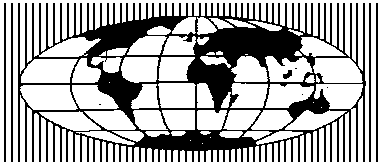 A MEMBER OF THE UNI-EXPORT GROUPŠultysova 642/15, 169 00 Praha 6, tel.: xxxxx, fax: xxxxx e-mail: xxxxxIČ 48582972, DIČ CZ48582972, datum zápisu do OR 11.2.1993, OR Městského soudu v Praze, oddíl C, vložka 17542CENOVÁ NABÍDKA č.:  IC/6211/AZákazník: Vysoká škola chemicko-technologická v Praze Technická 1905/5166 028 Praha 6 - DejviceKontaktní osoba: xxxxx, xxxxxNaše značka: IC/6211Datum: 03.07.2023Dodací lhůta: 6-8 týdnů. Záruční lhůta:  12 měsíců.Platnost nabídky:  60 dnů.Platební podmínky: Platba po dodání, splatnost faktury 30 dnů od doručení. Bankovní spojení: xxxxx, č.ú.: xxxxxVypracoval: xxxxxpol.obj.č.popisksjednotková cenajednotková cenacena celkemcena celkem139688DSA30SDSA30 StandardAnalyzátor tvaru kapek pro automatické měření kontaktních úhlů a výpočty volné povrchové energie. Obsahuje:CF04, vysokorychlostní USB 3.0 kamera s vysokým rozlišením a , obsahující:Senzor 11 x 7 mm / 1/1.2'' CMOSIR-CUT filtr pro omezení optického rušeníRozlišení: 1920 x 1200 pxRychlost snímání: 2300 fpsTemný šum: 7 elektronůCM4210,Optický systém s manuálním zoomem (6.5 x) a jemným ostřením, nastavení úhlu pozorování min. ±3°Zorné pole CF04: 3.2 x 3.2 ... 18.5 x 18.5 mmDS4210, softwarově ovládaný dávkovací systém pro 1 kapalinu, bez hadiček, speciálně navržený pro nebezpečné nebo těžko odstranitelné kapaliny, včetně jednorázové stříkačky SY3601, skleněné stříkačky SY20 a sady jehel NE94PS3202, standardní posuv v ose z, rozsah pohybu 45 mm, zatížitelnost 5 kg2x PS3210, manuální posuvy v osách x a y, rozsah posuvu 100 mmST3200, standardní stolek vzorku, 105 × 105 mm (š x h) s klipy pro uchycení vzorkuIL4220, výkonné LED osvětlení, monochromatické, Ø 42 mm,   se dvěma úrovněmi jasu a integrovanou clonou pro měření malýchkontaktních úhlů, nastavitelná výškaFM4200, standardní rám:Prostor pro vzorek: 320 x oo x 275 mm (W x D x H)Vnější rozměry: 610 x 250 x 610 mm (W x D x H) (v závislosti na příslušenství)EM4228, základní elektronický modul·  EM11, napájecí zdroj (88-264 V, 100 W, 50-60 Hz)-   Porty pro připojení 2 teplotních čidel.Možnost rozšíření o tlakový dávkovací systém pro rychlé měření 2 kapek (voda, dijodometan).1Kč388000,00Kč388 000,002 39677Náhrada standardního dávkovacího systému automatickým1Kč157000,00Kč157 000,00DSA4224dávkovacím systémem pro 4 kapaliny:Softwarově ovládaný dávkovací systém pro 4 kapaliny s 1 přídavnou pozicípro manuální dávkování stříkačkou, obsahující:1 DO4224, Softwarově ovládaný dávkovací systém pro 4 kapaliny, pro3 31874AD32214 37756AD625 31876AD32236 28407PS32057 43767PC289skleněné stříkačky Rozlišení: 0.1 µl s SY22Rychlost dávkování: 10-1400 µl/min s SY221 DO3200, Manuální jednotka pro dávkování jedné kapaliny stříkačkou, pro jednorázové stříkačky1 NM3228, Posuvný držák voliče pro až 4 automatické dávkovače kapalin, softwarové ovládání1 EM4211 Připojení pro EM42283 SP3201, Zásobní lahvička, bílá, 25 ml1 SP3202, Zásobní lahvička, hnědá, 25 ml1 SP4203, sada PTFE hadiček 32/90 cm, bílá, černá, červená1 SP4204, sada PTFE hadiček 32/90 cm, žlutá, modrá, šedá3 ml Jednorázové stříkačky (jako SY3040) s Luer-Lock konektorem, sada 10 ks4 SY22, 500 µl skleněná stříkačka se závitem M81 NE94, sada jednorázových jehel, obsahující:po 5 jehlách typů: NE44, NE45, NE47, NE81, NE82, NE831 DA4227, DSA30 ochranný kryt jehel pro NM3228MK2Software  ADVANCE|  DropShape  -  Contact  Angle  Module Softwarový modul pro určování statických a dynamických kontaktních úhlů metodami přisedlé kapky nebo zachycené bublinky.Umožňuje ovládání kamery, osvětlení, teploty, dávkovacích modulů, posuvů stolku (podle použitých volitelných modulů), provádění měření, ukládání a prezentování naměřených dat. S každou naměřenou hodnotou se ukládá i snímek kapky pro následnou reanalýzu.Podporované modely: Kuželosečka, Polynom, Kruh, Young-Laplace, Výška/šířka.Rozsah měření: 0-180° Rozlišení: 0.01°Software   ADVANCE   |   Surface   Free   Energy   Module Softwarový modul pro určování volné povrchové energie pevných látek na základě hodnot kontaktních úhlů.Volnou povrchovou energii rozdělí na polární a disperzní složky, kyselé a zásadité složky i složky vodíkových můstků podle různých teoretických modelů.Software počítá smáčecí obálku.Software ADVANCE | DropShape - Surface and Interfacial Tension Module ISoftwarový modul pro určování povrchového a mezifázového napětí kapalin analýzou zavěšené kapky a stoupající bublinky a určování E' a E'' metodou oscilující kapky (podle použitých volitelných modulů).Implementovaný model: Young-Laplace Rozsah měření: 0.01-2000 mN/m Rozlišení: 0.01 mN/mSoftware je kompatibilní s Win8.1/10/11, 64bit.Náhrada standardního posuvu v ose z posuvem s vyšší zatížitelnostíPosuv v ose z s vysokou zatížitelností.Přesný posuv v ose z s rozsahem pohybu  38 mm, zatížitelnost do 10 kgStolní-PCs Intel Core i5-10505 (6 jader/12 MB/12T/3,2 GHz až 4,6 GHz/65 W) podpora Windows 10/LinuxIntegrovaná grafika intel, Dell OptiPlex DVD+/-RW BezM2X3.5 Screw pro SSD/DDPE Windows 10 Pro (64 Bit) EnglishBalné a dopravné, dodací podmínka DDP Praha 6 - Dejvice dle INCOTERMS 2020.Instalace a zaškolení.1111111KčKčKčKčKčKčKč74800,00114000,00114000,0029400,0045000,0010000,009000,00KčKčKčKčKčKčKč74 800,00114 000,00114 000,0029 400,0045 000,0010 000,009 000,00MezisoučetKčKč941 200,0010Akademická sleva 2%1Kč-18824,00Kč-18 824,00Celkem bez DPHKčKč922 376,0011DPH 21 %1Kč193 698,96Celkem včetně DPHKč1 116 074,96